«Выложи улицу нашего города»Авторская игра(для детей 4 -5 лет)                                                             Воспитатель: Дровникова О. В                                                           МАДОУ « ЦРР- детский сад №35                                                         «Родничок»           г. Губкин, Белгородская областьЦель: *  Учить детей коллективно создавать образ улицы с помощью заданных силуэтов (дом, школа, цветы, транспорт, деревья..)* Учить правильно подбирать геометрические фигуры по форме и цвету для заданных силуэтов, ориентироваться на плоскости.* Закреплять название геометрических фигур и цветов, счёт в пределах 10.* Развивать мелкую моторику рук, фантазию в выкладывании образа улицы, внимание, логическое мышление.Оборудование: силуэты улицы (белого цвета) разных форм (в виде зданий, транспорта, растительности) с липучками с обратной стороны; геометрические фигуры разных цветов, форм и размеров; ковролин.Ход игры. Воспитатель предлагает выложить «улицу» с помощью силуэтов. Дети должны сделать силуэты  цветными с помощью геометрических фигур. Затем размещают «улицу» на ковралине по своему желанию. 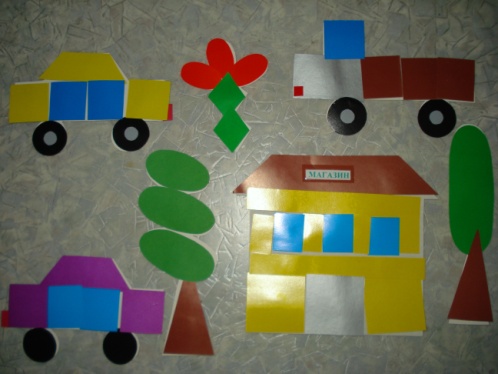 